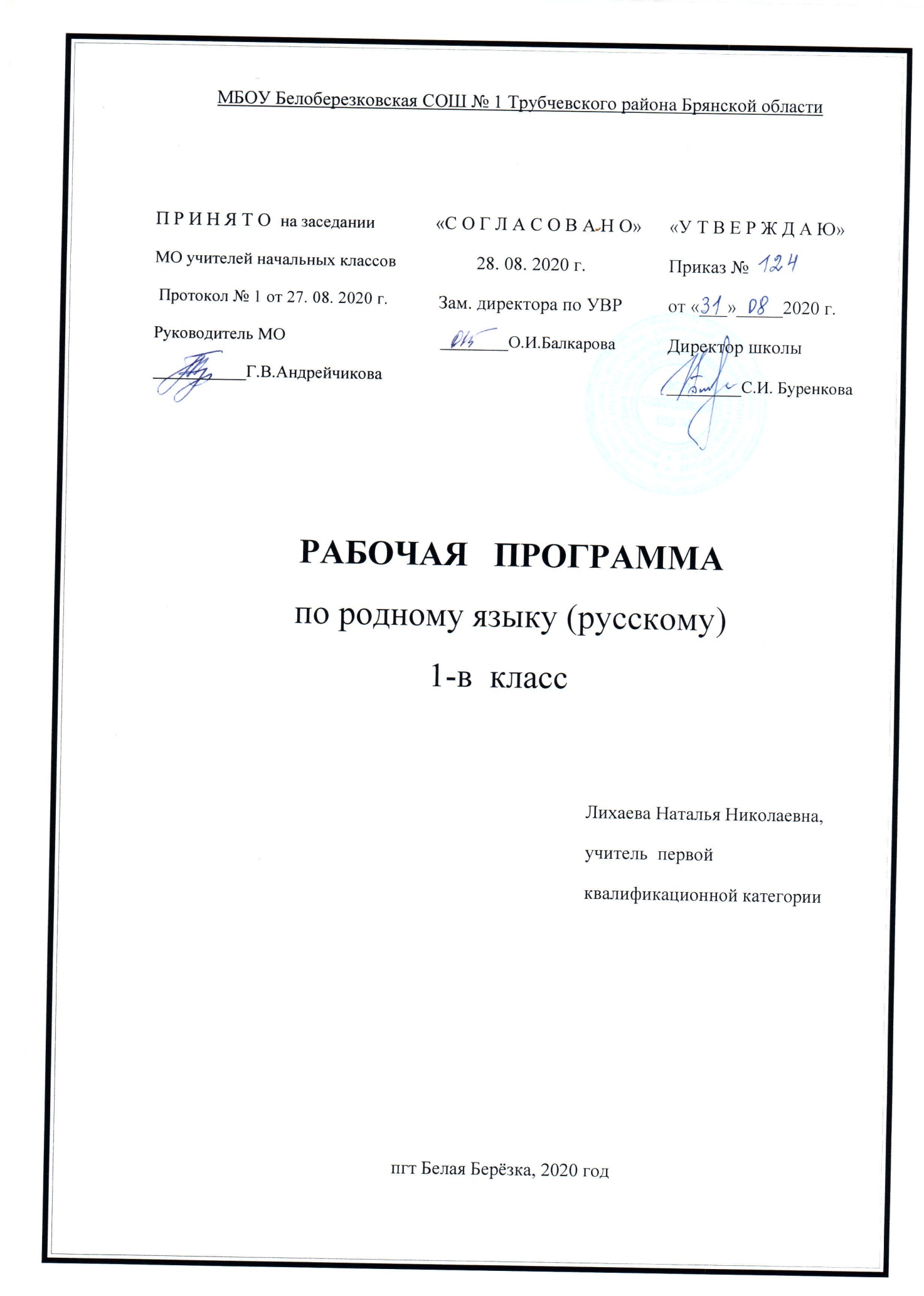 Пояснительная запискаРабочая программа по  родному языку (русскому)  для 1 класса разработана в соответствии с Положением о порядке разработки и утверждения рабочей программы по учебным предметам, курсам, модулям в соответствии с ФГОС НОО МБОУ Белоберезковская СОШ №1, на основании Основной образовательной программы начального общего образования  МБОУ Белоберезковская СОШ №1.Нормативную правовую основу  программы составляют следующие документы:-Федеральный закон от 29 декабря 2012 г. № 273-ФЗ «Об образовании в Российской Федерации» (далее – Федеральный закон об образовании); Федеральный закон от 03августа.2018 г. № 317-ФЗ «О внесении изменений в статьи 11 и 14 Федерального закона «Об образовании в Российской Федерации»;-Закон Российской Федерации от 25 октября 1991 г. № 1807-1 «О языках народов Российской Федерации» (в редакции Федерального закона № 185-ФЗ);-приказ Министерства образования и науки Российской Федерации от 6 октября 2009 года № 373 «Об утверждении федерального государственного образовательного стандарта начального общего образования» (в редакции приказа Минобрнауки России от 31 декабря 2015 г. № 1576);-приказ Министерства образования и науки Российской Федерации от 17 декабря 2010 г. № 1897 «Об утверждении федерального государственного образовательного стандарта основного общего образования» (в редакции приказа Минобрнауки России от 31 декабря 2015 г. № 1577) Изучение учебного предмета родной язык (русский) направлено  на достижение целей:   - расширение представлений о русском языке как духовной, нравственной и культурной ценности народа; -осознание национального своеобразия русского языка; -формирование познавательного интереса, любви, уважительного отношения к русскому языку, а через него к родной культуре; -воспитание уважительного отношения к культурам и языкам народов России; -овладение культурой межнационального общения;-формирование первоначальных представлений о национальной специфике языковых единиц русского языка (прежде всего лексических и фразеологических единиц с национально-культурной семантикой), об основных нормах русского литературного языка и русском речевом этикете;-совершенствование умений наблюдать за функционированием языковых единиц, анализировать и классифицировать их, оценивать их с точки зрения особенностей картины мира, отраженной в языке; -совершенствование умений работать с текстом, осуществлять элементарный информационный поиск, извлекать и преобразовывать необходимую информацию;-совершенствование коммуникативных умений и культуры речи, обеспечивающих владение русским литературным языком в разных ситуациях его использования; -обогащение словарного запаса и грамматического строя речи; -развитие потребности к речевому самосовершенствованию;-приобретение практического опыта исследовательской работы по русскому языку, -воспитание самостоятельности в приобретении знаний.                             Общая характеристика учебного предмета              Русский язык является государственным языком Российской Федерации, средством межнационального общения и объединения народов России. Изучение русского языка и владение им – могучее средство приобщения к духовному богатству русской культуры и литературы, основной путь приобщения к культурно-историческому опыту человечества. Одновременно с этим русский язык является родным языком русского народа, основой его духовной культуры. Родной язык связывает поколения, обеспечивает преемственность и постоянное обновление национальной культуры.                                     Планируемые результаты освоения учебного предметаИзучение учебного предмета  должно обеспечивать: 	-воспитание ценностного отношения к родному языку как отражению культуры, включение учащихся в культурно-языковое пространство русского народа, осмысление красоты и величия русского языка;               -приобщение к литературному наследию русского народа; 	 -обогащение активного и пассивного словарного запаса,  развитие у обучающихся культуры владения родным языком во всей полноте  его функциональных  возможностей  в  соответствии  с  нормами  устной  и письменной речи,  правилами речевого этикета; 	 -расширение знаний о  родном  языке  как  системе  и  как  развивающемся явлении,  формирование аналитических  умений  в  отношении  языковых  единиц  и  текстов  разных функционально-смысловых типов и жанров.Результаты изучения учебного предмета ориентированы на применение знаний, умений и навыков в учебных ситуациях и реальных жизненных условиях и отражать:1. Понимание взаимосвязи языка, культуры и истории народа:	-осознание роли русского родного языка в постижении культуры своего народа;	-осознание языка как развивающегося явления, связанного с историей народа;	-осознание национального своеобразия, богатства, выразительности русского языка;	-распознавание слов с национально-культурным компонентом значения (лексика, связанная с особенностями мировосприятия и отношениями  между людьми; слова, обозначающие предметы и явления традиционного русского быта; фольклорная лексика); 	-понимание традиционных русских сказочных образов, понимание значения эпитетов и сравнений  и особенностей их употребления в произведениях устного народного творчества и произведениях детской художественной литературы; правильное уместное употребление  эпитетов и сравнений  в речи;	-понимание значения фразеологических оборотов, отражающих русскую культуру, менталитет русского народа, элементы русского традиционного быта; уместное употребление их в современных ситуациях речевого общения (в рамках изученного);	-понимание значений русских пословиц и поговорок, крылатых выражений; правильное их употребление в современных ситуациях речевого общения (в рамках изученного);	-понимание значений устаревших слов с национально-культурным компонентом (в рамках изученного).2. Овладение основными нормами русского литературного языка (орфоэпическими, лексическими, грамматическими, стилистическими), приобретение опыта использования языковых норм в речевой практике:	-осознание важности соблюдения норм современного русского литературного языка для культурного человека;	-соотнесение собственной и чужой речи с нормами современного русского литературного языка (в рамках изученного); 	-соблюдение на письме и в устной  речи  норм  современного  русского литературного языка (в рамках изученного); 	-обогащение активного и пассивного словарного запаса;Соблюдение основных орфоэпических и акцентологических норм современного русского литературного языка: 	-произношение слов с правильным ударением;Соблюдение основных лексических норм современного русского литературного языка: 	-выбор из нескольких возможных слов того слова, которое наиболее  точно соответствует обозначаемому  предмету или явлению реальной действительности;	-проведение синонимических замен с учётом особенностей текста;	-выявление и исправление речевых ошибок в устной речи;Соблюдение основных грамматических норм современного русского литературного языка: 	-употребление отдельных грамматических форм имен существительных: словоизменение отдельных форм множественного числа имен существительных;Соблюдение основных орфографических и пунктуационных норм современного русского литературного языка (в рамках изученного в основном курсе):	-соблюдение изученных орфографических норм при записи собственного текста;	-соблюдение изученных пунктуационных норм при записи собственного текста;3. Совершенствование различных видов устной и письменной речевой деятельности (говорения и слушания, чтения и письма), соблюдение норм речевого этикета:	-владение различными приемами слушания научно-познавательных и художественных текстов об истории языка и культуре русского народа;	-владение различными видами чтения (изучающим и поисковым) научно-познавательных и художественных текстов об истории языка и культуре русского народа;	-чтение и смысловой анализ фольклорных и художественных текстов или их фрагментов (народных и литературных сказок, рассказов, загадок, пословиц, притч и т. п.), определение языковых особенностей текстов; 	-умение анализировать информацию прочитанного и прослушанного текста: отделять главные факты от второстепенных;  выделять наиболее существенные факты; устанавливать логическую связь между фактами;	-умение соотносить части прочитанного или прослушанного текста: устанавливать причинно-следственные отношения этих частей, логические связи между абзацами текста; составлять план текста, не разделённого на абзацы; приводить объяснения заголовка текста; владеть приёмами работы с примечаниями к тексту;	-умение строить устные сообщения различных видов: развернутый ответ.Соблюдение основных норм русского речевого этикета: 	-соблюдение принципов  этикетного  общения, лежащих в основе русского речевого этикета; 	-различение этикетных форм обращения в официальной и неофициальной речевой ситуации.  Личностные результаты:- осознавать роль речи в жизни людей;- оценивать некоторые высказывания людей с точки зрения их уместности, тактичности в данной ситуации;- объяснять некоторые правила вежливого, уместного поведения людей при общении (правила при разговоре, приветствии, извинении и т.д.);- осознавать разнообразие речевых ситуаций в жизни человека, условий общения;- осознавать свои речевые роли в различных коммуникативных ситуациях;- оценивать свои и чужие высказывания с точки зрения их эффективности, соответствия речевой роли в данной ситуации;- анализировать тактичность речевого поведения в семье;- осознавать свою ответственность за произнесённое или написанное слово;- понимать необходимость добрых дел, подтверждающих добрые слова;- объяснять значение эффективного общения, взаимопонимания в жизни человека, общества;- осознавать важность соблюдения правил речевого этикета как выражения доброго, уважительного отношения в семье и к посторонним людям;Метапредметные результаты:- овладение способностью принимать и сохранять цели и задачи учебной деятельности, поиска средств ее осуществления;- освоение способов решения проблем творческого и поискового характера;- формирование умения планировать, контролировать и оценивать учебные действия в соответствии с поставленной задачей и условиями ее реализации; определять наиболее эффективные способы достижения результата;- формирование умения понимать причины успеха/неуспеха учебной деятельности и способности конструктивно действовать даже в ситуациях неуспеха;- активное использование речевых средств и средств информационных и коммуникационных технологий для решения коммуникативных и познавательных задач;- овладение навыками смыслового чтения текстов различных стилей и жанров в соответствии с целями и задачами; осознанно строить речевое высказывание в соответствии с задачами коммуникации и составлять тексты в устной и письменной формах;- готовность слушать собеседника и вести диалог; готовность признавать возможность существования различных точек зрения и права каждого иметь свою; излагать свое мнение и аргументировать свою точку зрения и оценку событий;Предметные результаты:- воспитание ценностного отношения к родному языку как хранителю культуры, включение в культурно-языковое поле своего народа, формирование первоначальных представлений о единстве и многообразии языкового и культурного пространства России, о языке как основе национального самосознания;- обогащение активного и потенциального словарного запаса, развитие у обучающихся культуры владения родным языком в соответствии с нормами устной и письменной речи, правилами речевого этикета;- формирование первоначальных научных знаний о родном языке, как системе и как развивающемся явлении, о его уровнях и единицах, о закономерностях функционирования, освоение основных единиц грамматических категорий родного языка, формирование позитивного отношения правильной устной и письменной родной речи как показателям общей культуры и гражданской позиции человека;К концу обучения ученик научится:- распознавать и вести этикетный диалог;- отличать текст от набора предложений, записанных как текст;- находить по абзацным отступам смысловые части текста;- выбирать подходящий заголовок из предложенных вариантов, придумывать заголовки к маленьким текстам;- осознавать роль ключевых слов в тексте, выделять их;- выделять начальные и завершающие предложения в тексте, осознавать их роль как важных составляющих текста;- сочинять несложные сказочные истории на основе начальных предложений, рисунков, опорных слов;- определять структурно-смысловые части текста (начало, основную часть, концовку);- разыгрывать диалоги, пользуясь риторическими заданиями учебника;- сочинять продолжение диалогов разных персонажей, сказочных историй;К концу обучения ученик получит возможность научиться:- оценивать степень вежливости (свою и других людей) в некоторых ситуациях общения;- давать оценку невежливому речевому поведению.- знать особенности диалога и монолога;- использовать различные выделения в продуцируемых письменных текстах;- знать основные способы правки текста (замена слов, словосочетаний, предложений; исключение ненужного, вставка);- анализировать типичную структуру рассказа;- рассказывать (устно и письменно) о памятных событиях жизни;Для достижения планируемых результатов освоения учебного предмета используется  УМК « Школа России»             Учебник  В. П. Канакиной,  В.Г. Горецкого «Русский язык» 1 класс             Проверочные работы к учебнику В.П. Канакиной             Тесты по русскому языку Е.М. Тихомирова              Электронное сопровождение к учебникуНа изучение предмета отводится 0,5 часа  в 1  классе.                                                   Содержание учебного предмета                                                        Первый год обучения - 16 часовРаздел 1. Русский язык: прошлое и настоящее -5 часовСведения об истории русской письменности: как появились буквы современного русского алфавита. Особенности оформления книг в Древней Руси: оформление красной строки и заставок. Практическая работа: «Оформление буквиц и заставок».  Слова, обозначающие предметы традиционного русского быта: 1) Дом в старину: что как называлось  (изба, терем, хоромы, горница, светлица, светец, лучина и т. д.).  2) Как называлось то, во что одевались в старину: (кафтан, кушак, рубаха,  сарафан, лапти и т.д.)  Имена в малых жанрах фольклора (в пословицах, поговорках, загадках, прибаутках).Проектное задание: «Словарь в картинках».	Раздел 2. Язык в действии – 5 часовКак нельзя произносить слова (пропедевтическая работа по предупреждению ошибок в произношении слов).Смыслоразличительная роль ударения.Звукопись в стихотворном художественном тексте.Наблюдение за сочетаемостью слов (пропедевтическая работа по предупреждению ошибок в сочетаемости слов).Раздел 3. Секреты речи и текста – 6 часовСекреты диалога: учимся разговаривать друг с другом и со взрослыми. Диалоговая форма устной речи.  Стандартные обороты речи для участия в диалоге  (Как вежливо попросить? Как похвалить товарища?  Как правильно поблагодарить?). Цели и виды вопросов (вопрос-уточнение, вопрос как запрос на новое содержание). Работа с текстом (тема текста, главная мысль текста, заголовок)